Norma para armonizar la presentación de la información adicional a la Iniciativa de la Ley de Ingresos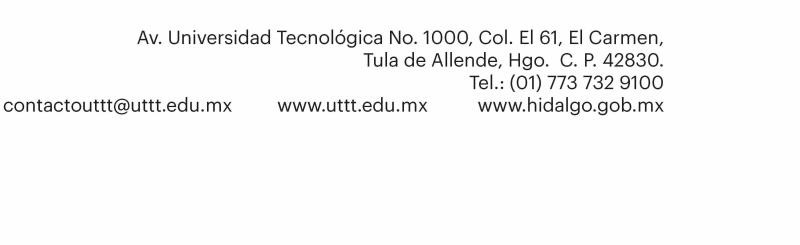 Universidad Tecnológica de Tula-TepejiIngreso EstimadoIniciativa de Ley de Ingresos para el Ejercicio Fiscal 2016Ingreso EstimadoTotal$121,444,711.00Impuestos0.00Impuestos Sobre los IngresosImpuestos Sobre el PatrimonioImpuestos Sobre la Producción, el Consumo y las TransaccionesImpuestos al Comercio ExteriorImpuestos Sobre Nóminas y AsimilablesImpuestos EcológicosAccesorios de ImpuestosOtros ImpuestosImpuestos no Comprendidos en la Ley de Ingresos Vigente, Causados en Ejercicios Fiscales Anteriores Pendientes de Liquidación o PagoCuotas y Aportaciones de Seguridad Social0.00Aportaciones para Fondos de ViviendaCuotas para la Seguridad SocialCuotas de Ahorro para el RetiroOtras Cuotas y Aportaciones para la Seguridad SocialAccesorios de Cuotas y Aportaciones de Seguridad SocialContribuciones de Mejoras0.00Contribuciones de Mejoras por Obras PúblicasContribuciones de Mejoras no Comprendidas en la Ley de Ingresos Vigente, Causadas en Ejercicios Fiscales Anteriores Pendientes de Liquidación o PagoDerechos0.00Derechos por el Uso, Goce, Aprovechamiento o Explotación de Bienes de Dominio PúblicoDerechos a los Hidrocarburos (Derogado)Derechos por Prestación de ServiciosOtros DerechosAccesorios de DerechosDerechos no Comprendidos en la Ley de Ingresos Vigente, Causados en Ejercicios Fiscales Anteriores Pendientes de Liquidación o PagoProductos0.00ProductosProductos de Capital (Derogado)Productos no Comprendidos en la Ley de Ingresos Vigente, Causados en Ejercicios Fiscales Anteriores Pendientes de Liquidación o PagoAprovechamientos0.00AprovechamientosAprovechamientos PatrimonialesAccesorios de AprovechamientosAprovechamientos no Comprendidos en la Ley de Ingresos Vigente, Causados en Ejercicios Fiscales Anteriores Pendientes de Liquidación o PagoIngresos por Venta de Bienes, Prestación de Servicios y Otros Ingresos$23,215,854.00Ingresos por Venta de Bienes y Prestación de Servicios de Instituciones Públicas de Seguridad SocialIngresos por Venta de Bienes y Prestación de Servicios de Empresas Productivas del EstadoIngresos por Venta de Bienes y Prestación de Servicios de Entidades Paraestatales y Fideicomisos No Empresariales y No Financieros$23,215,854.00Ingresos por Venta de Bienes y Prestación de Servicios de Entidades Paraestatales Empresariales No Financieras con Participación Estatal MayoritariaIngresos por Venta de Bienes y Prestación de Servicios de Entidades Paraestatales Empresariales Financieras Monetarias con Participación Estatal MayoritariaIngresos por Venta de Bienes y Prestación de Servicios de Entidades Paraestatales Empresariales Financieras No Monetarias con Participación Estatal MayoritariaIngresos por Venta de Bienes y Prestación de Servicios de Fideicomisos Financieros Públicos con Participación Estatal MayoritariaIngresos por Venta de Bienes y Prestación de Servicios de los Poderes Legislativo y Judicial, y de los Órganos AutónomosOtros IngresosParticipaciones, Aportaciones, Convenios, Incentivos Derivados de la Colaboración Fiscal y Fondos Distintos de Aportaciones0.00ParticipacionesAportacionesConveniosIncentivos Derivados de la Colaboración FiscalFondos Distintos de AportacionesTransferencias, Asignaciones, Subsidios y Subvenciones, y Pensiones y Jubilaciones$98,228,857.00Transferencias y Asignaciones$49,114,429.00Transferencias al Resto del Sector Público (Derogado)Subsidios y Subvenciones$49,114,429.00Ayudas Sociales (Derogado)Pensiones y JubilacionesTransferencias a Fideicomisos, Mandatos y Análogos (Derogado)Transferencias del Fondo Mexicano del Petróleo para la Estabilización y el DesarrolloIngresos Derivados de Financiamientos0.00Endeudamiento InternoEndeudamiento ExternoFinanciamiento Interno